ALLEGATO 1Manifestazione Nazionale SPI CGIL - FNP CISL - UILP UIL 
16 Novembre 2019 – Circo Massimo a RomaINFORMAZIONI LOGISTICHE
Il Comune di Roma ha predisposto delle aree parcheggio per la sosta dei pullman dei partecipanti. 
Per sostare nelle vie indicate bisogna essere in possesso del Permesso G - Grandi eventi acquistabile:online, pagando con carta di credito o bonifico bancario (IT 20 T 03111 03253 000000009336) www.agenziamobilita.roma.itoppure presso i tre checkpoint (Aurelia, Ponte Mammolo e Laurentina) Il permesso G è valido per una giornata solare (00.01 - 24.00). Il costo del permesso G è di € 50. 
Per tutti i dettagli relative al nuovo piano BUS TURISTICI del Comune di Roma https://romamobilita.it/it/servizi/nuovo-piano-bus-turistici
In Piazza del Circo Massimo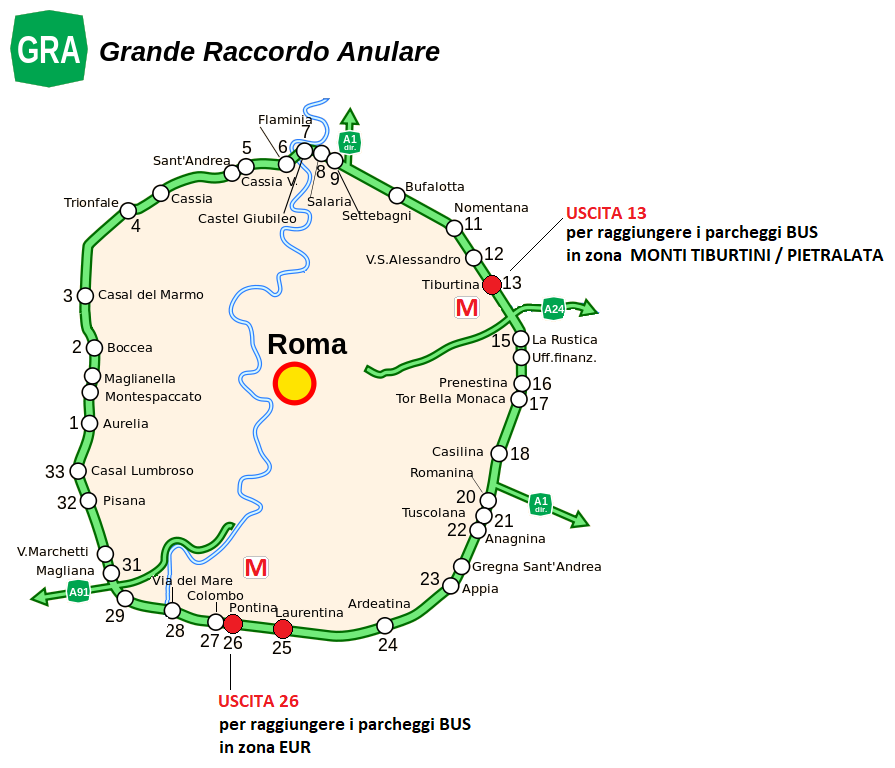 AREE DI PARCHEGGIO DEI PULLMAN ASSEGNATE DAL COMUNE DI ROMA

PARCHEGGI MONTI TIBURTINI – PIETRALATA            GRA USCITA CONSIGLIATA 13Via del Forte Tiburtino (in prossimità della fermata metro Pietralata) – n. 28 stalliVia Sequenza, via De Zigno, Via Acchiardi, Via del Tufo (nuova viabilità adiacente Ospedale Sandro Pertini in prossimità fermata metro Monti Tiburtini) – 150 stalli.(Vedi mappa della zona nelle pagine successive)I partecipanti scesi dai pullman raggiungeranno una tra le fermate Monti Tiburtini - Pietralata della Metro Linea B direzione Laurentina e scenderanno alla fermata Circo Massimo.
Al termine della manifestazione i partecipanti effettueranno il percorso inverso, prendendo la Metro Linea B direzione Rebibbia scendendo alla fermata utilizzata all’arrivo.PARCHEGGI EUR                     GRA USCITA CONSIGLIATA 25 (in alternativa la 26)I partecipanti scesi dai pullman raggiungeranno una tra le fermate Laurentina / Eur Fermi / Eur Palasport / Eur Magliana della Metro Linea B direzione Rebibbia e scenderanno alla fermata Circo Massimo.
Al termine della manifestazione i partecipanti effettueranno il percorso inverso, prendendo la Metro Linea B direzione Laurentina scendendo alla fermata utilizzata all’arrivo.Metro Eur PalasportViale Oceania – n. 20 stalliViale dei Primati sportivi (da Viale Oceano Pacifico a Viale Ciclismo compresa area di parcheggio) – n. 70 stalliMetro Eur FermiViale della Pittura (lato Luna Park a spina) – n. 25 stalliViale della Letteratura (lato sinistro da fronte via Montaigne a viale della Pittura a spina) – n. 15 stalliVia Montaigne (a spina) – n. 10 stalliVia Stendhal (a spina) – n.20 stalliPiazzale dell’Industria (area parcheggio) – n. 50 stalliViale dell’Industria (ambo i lati) – n. 25 stalliMetro MaglianaPiazzale Ferruccio Parri – n. 40 stalliViale Egeo (dal civico 25 a Piazza Parri) n. 30 stalliViale Egeo (da viale dell’Oceano Indiano a via del Monte Finocchio – n. 35 stalliViale di Val Fiorita – n. 15 stalli(Vedi mappa della zona nelle pagine successive)SUGGERIMENTI
Per ogni singolo pullman è fondamentale prevedere un responsabile che agisca come punto di riferimento per l’autista e da coordinamento per il rientro della delegazione.
E’ indispensabile che ogni singolo mezzo riporti ben visibile il numero del pullman e il territorio di provenienza nel cartello che alleghiamo per consentirne il riconoscimento al ritorno dei manifestanti. 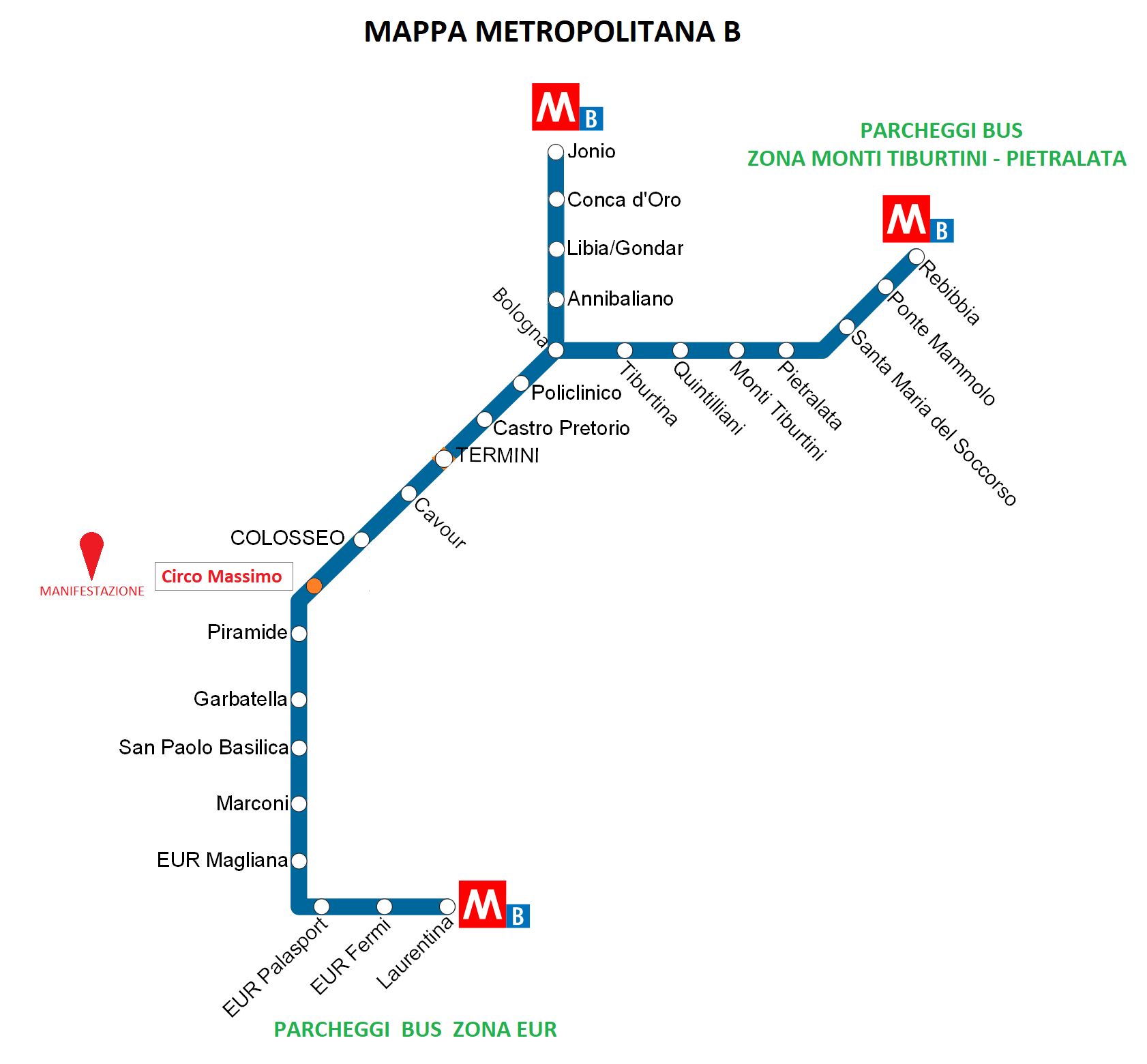 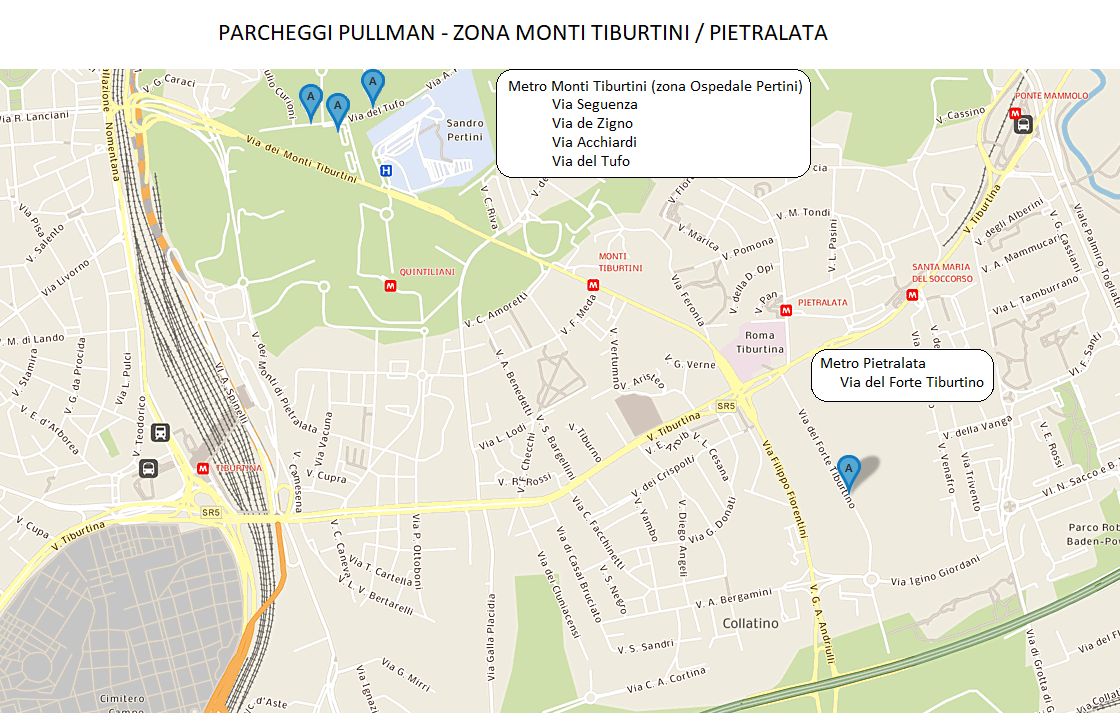 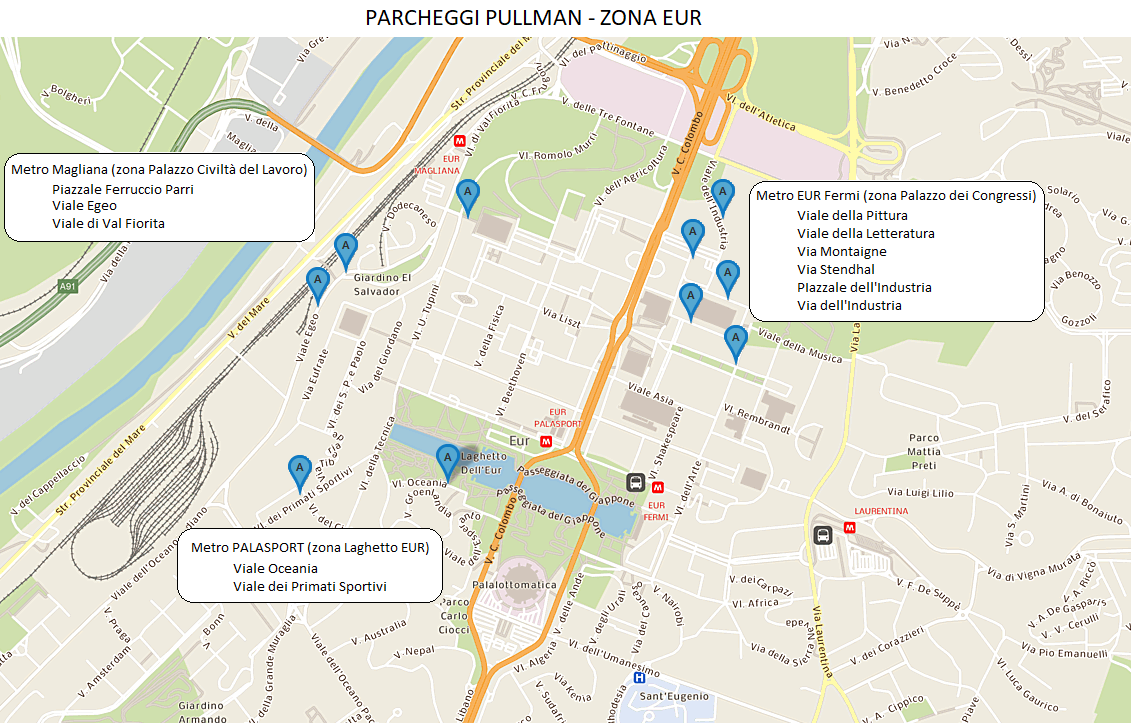 NOTA BENEIn Piazza del Circo Massimo, viste le caratteristiche della manifestazione sono stati allestiti due tendoni che verranno utilizzati per l’accoglienza; mentre non è prevista nessuna ristorazione anche per i vincoli posti in conferenza dei Servizi da Comune di Roma sull’utilizzo dell’area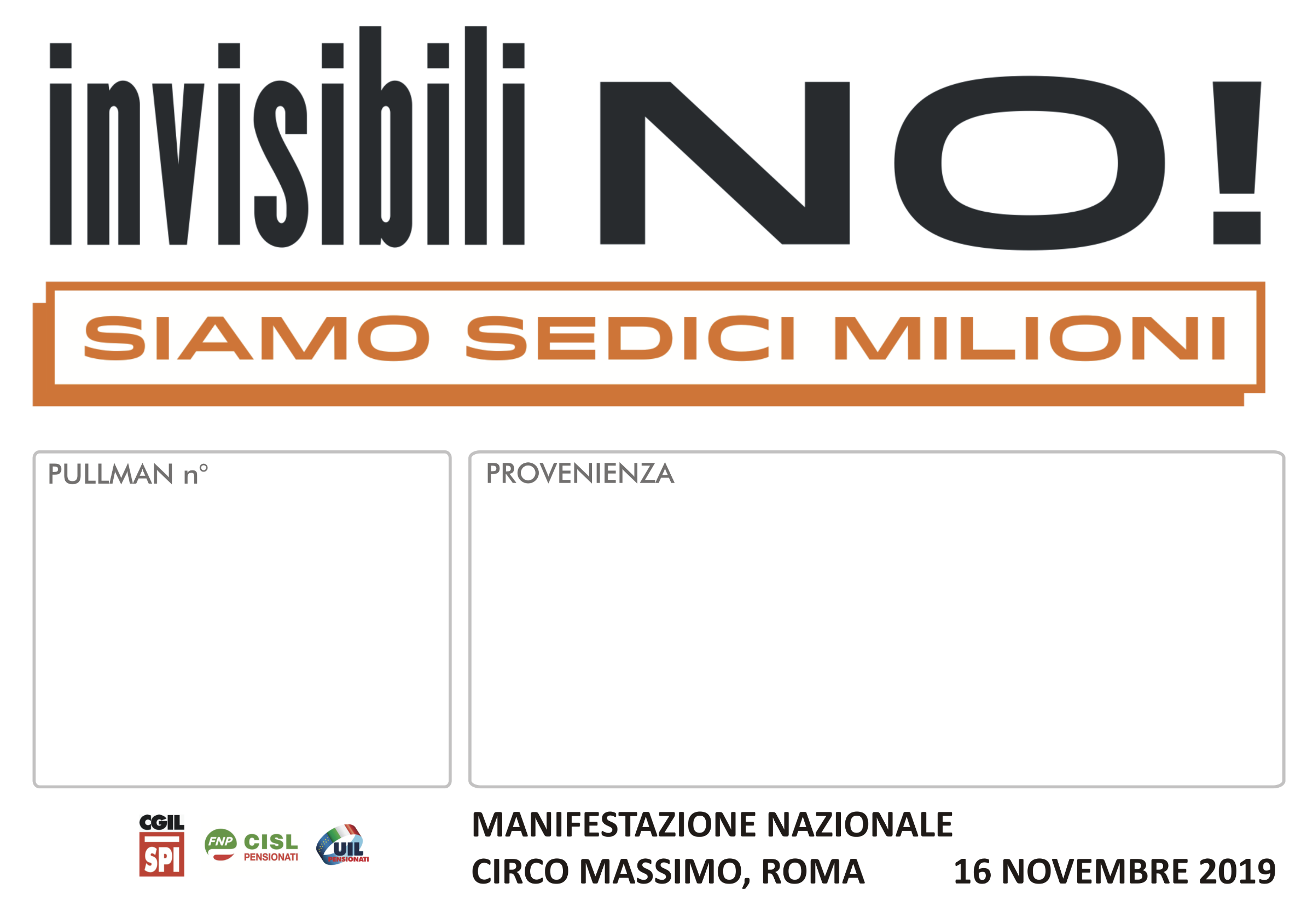 AureliaPonte MammoloLaurentinaOrario: con personale 8-20 - biglietteria automatica h24Indirizzo: Via Aurelia km 9.200Acquisto: contanti (solo dalle 8 alle 20), carta di credito, bancomatOrario: solo biglietteria automatica – h24
Indirizzo: Via delle Messi d’Oro, 162
Acquisto: carta di credito, bancomatOrario: con personale 8-14 - biglietteria automatica h24Indirizzo: Via F. de SuppèAcquisto: contanti (solo dalle 8 alle 14), carta di credito, bancomat